บันทึกข้อความ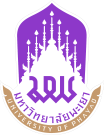 หน่วยงาน   คณะวิทยาการจัดการและสารสนเทศศาสตร์  สาขาวิชา                      โทร		ที่   ศธ.0590.20(6)/     		            		วันที่  	                       		เรื่อง  ขออนุมัติดำเนินโครงการวิจัย/บริการวิชาการงบประมาณจากแหล่งทุนภายนอก			เรียน  คณบดี		ตามที่ข้าพเจ้า............................................ ตำแหน่ง.......................... สังกัดสาขาวิชา............................. ได้รับทุนสนับสนุนจาก..................................... ให้ดำเนินโครงการ  วิจัย  บริการวิชาการ เรื่อง ................................................................................................. งบประมาณ ...................... บาท (.............................บาทถ้วน) โดยมีระยะเวลาดำเนินการ ......... เดือน นับตั้งแต่วันที่...... เดือน .................. พ.ศ.......... ถึงวันที่.....เดือน.............. พ.ศ. ........... 		เพื่อให้การดำเนินโครงการดังกล่าวบรรลุวัตถุประสงค์และเกิดประโยชน์สูงสุดต่อมหาวิทยาลัย ข้าพเจ้าจึงขออนุมัติดำเนินโครงการดังกล่าว โดยได้แนบเอกสารเพื่อประกอบการพิจารณาอนุมัติ ดังนี้			 ข้อเสนอโครงการวิจัย 			 สำเนาสัญญาโครงการ (ฉบับสมบูรณ์)			 อื่นๆ 										จึงเรียนมาเพื่อโปรดพิจารณาอนุมัติ ทั้งนี้ ข้าพเจ้าจะนำส่งรายงานการวิจัยฉบับสมบูรณ์ ภายใน 45 วันหลังสิ้นสุดระยะเวลาดำเนินโครงการฯ  ลงชื่อ....................................................        (................................................)                                       					    หัวหน้าโครงการ2. เรียน คณบดีโปรดพิจารณาอนุมัติดำเนินโครงการวิจัยลงชื่อ....................................................(......................................................)หัวหน้าสาขาวันที่ .........../.........../.................4. เรียน คณบดี(  ) เห็นควรอนุมัติ     (  ) เห็นควรไม่อนุมัติ  ลงชื่อ....................................................(ดร.วารัชต์  มัธยมบุรุษ)รักษาการแทนรองคณบดีฝ่ายวิจัยและบริการวิชาการวันที่ .........../.........../.................3. เรียน คณบดีเห็นควรอนุมัติและให้ดำเนินการบันทึกข้อมูลลงชื่อ....................................................(นางสาววงเดือน  ศักดิ์บุญเรือง)ผู้ประสานงานวิจัยวันที่ .........../.........../.................(  ) อนุมัติ      (  ) ไม่อนุมัติ  ลงชื่อ....................................................(ผศ.ดร.ประกอบศิริ  ภักดีพินิจ)คณบดีคณะวิทยาการจัดการและสารสนเทศศาสตร์วันที่ .........../.........../.................